Środa: Powrót ptaków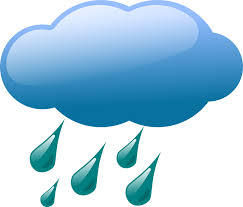 Temat dnia: Wędrówka obłoków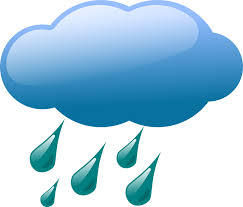 Witajcie Kochani!Zapraszam Was do zabawy (kliknij w ikonę 2 razy)Najpierw posłuchajcie piosenki, a następnie wstańcie i  spróbujcie ilustrować ruchem słowa piosenki:Słońce nam świeciło /obie ręce uniesione w górę/piękny to był dzień /obrót dookoła własnej osi/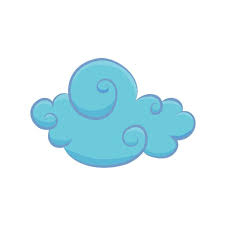 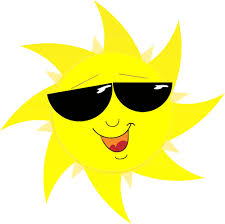 Chmurka nadleciała /poruszanie obiema rękoma uniesionymi w górę/i grzmot huknął gdzieś /tupnięcie/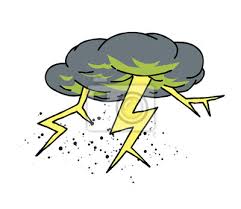 Wzięłam parasolkę i kalosze też /naśladujemy jak bierzemy do ręki parasolkęi pokazujemy na kapcie - kalosze/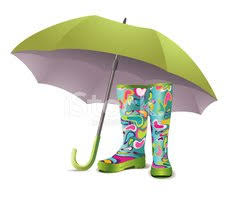 i wybiegłam na ten deszcz /bieg w miejscu/Słońce nam świeciło /obie ręce uniesione w górę/piękny to był dzień / obrót dookoła własnej osi/Chmurka nadleciała /poruszanie obiema rękoma uniesionymi w górę/i grzmot huknął gdzieś /tupnięcie/Wziąłem parasolkę i kalosze też /naśladujemy jak bierzemy do ręki parasolkęi pokazujemy na kapcie - kalosze/i wybiegłem na ten deszcz /bieg w miejscu/Deszczyk kapie równiusieńko kap, kap, kap /pokazujemy rękoma/idę cicho cichuteńko tap, tap, tap /trzy kroki w miejscu/chociaż jestem taka duża hop, hop, hop /trzy podskoki obunóż/lubię biegać po kałużach /bieg w miejscu/chlap, chlap, chlap /trzy kroki w miejscu z mocnym uderzeniem stopami o podłogę/Deszczyk kapie równiusieńko kap, kap, kap /pokazujemy rękoma/idę cicho cichuteńko tap, tap, tap / trzy kroki w miejscu/chociaż jestem taka duża hop, hop, hop /trzy podskoki obunóż/lubię biegać po kałużach /bieg w miejscu/chlap, chlap, chlap /trzy kroki w miejscu z mocnym uderzeniem stopami o podłogę/Marsz dookoła dywanu przy muzyce z jednoczesnym wznoszeniem się na palcach i unoszeniem ramion.Wytnij z papieru 1 chmurkę białą i 1 chmurkę niebieską (wzór poniżej). Usiądź przy stole i układaj obłoki tak jak w opowiadaniu, pt.: „Wędrówka obłoków”.Inscenizacja opowiadania przez dziecko – określanie położenia obłoków względem siebie. Rodzic czyta opowiadanie, a dziecko manipuluje obłokami. Następnie określają wysokość posługując się określeniami, wysoko- nisko, wyżej- niżej.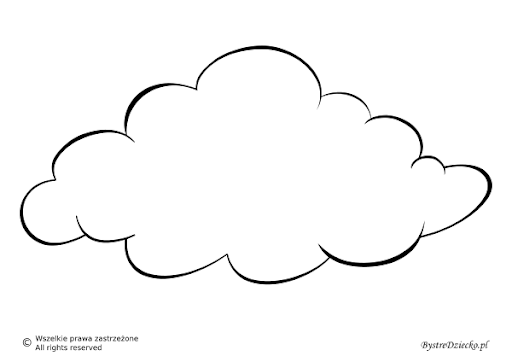 Był sobie niebieski obłoczek. Sunął wolno po niebie i rozglądał się dookoła.– Ach jak tu pięknie. Jakie wspaniałe widoki. Mogę sobie patrzeć i patrzećna ziemię. Widzę wszystko doskonale.Nagle usłyszał czyjś głos:– Witaj, niebieski obłoczku.Obłoczek rozglądał się wokół, ale nikogo nie widział.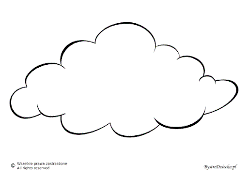 – Nie widzę cię. Kim jesteś i skąd mnie wołasz?– Jestem białym obłoczkiem i znajduję się niżej niż ty.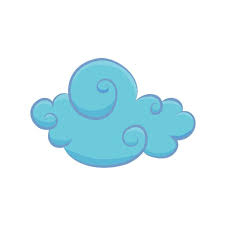 – Niżej niż ja? A co to znaczy?– To znaczy, że jestem pod tobą.Niebieski obłoczek spojrzał w dół.– Ach, witaj biały obłoczku! Teraz już cię widzę. A dlaczego jesteś tak nisko?– Bo ja nie lubię być wysoko. Wolę być trochę niżej.– Ależ biały obłoczku, stąd są lepsze widoki. Widać wszystko i wszystkich.Widzę nawet dzieci w przedszkolu.– No coś ty, widzisz nawet dzieci?– Jasne, wejdź wyżej, to zobaczysz, co teraz dzieci robią.Biały obłoczek przesunął się wyżej. Teraz był już obok niebieskiego.– Ach, jak tu wysoko. Ale rzeczywiście wszystko widać.Rozmowa na temat opowiadania:– Kto spacerował po niebie?– Z kim rozmawiał niebieski obłoczek?– Który obłoczek był wyżej?– Który obłoczek był niżej?– Co to znaczy być niżej od czegoś?– Dlaczego biały obłoczek wolał być niżej?– Jak niebieski obłoczek zachęcił biały do wejścia wyżej?– Co widziały obłoczki będąc razem wysoko?„Co robią dzieci?” – ćwiczenie z książki „Pięciolatek – Razem poznajemy świat” cz.3, s.33. Dzieci porównują wysokość drzew oraz dopasowują do nich odpowiedniej wysokości drabiny, aby zawiesić budki lęgowe.Dobrej zabawy!życzy pani Gabrysia i pani ReniaZADANIE  DLA  CHĘTNYCHPolicz ptaki, liście, gniazda.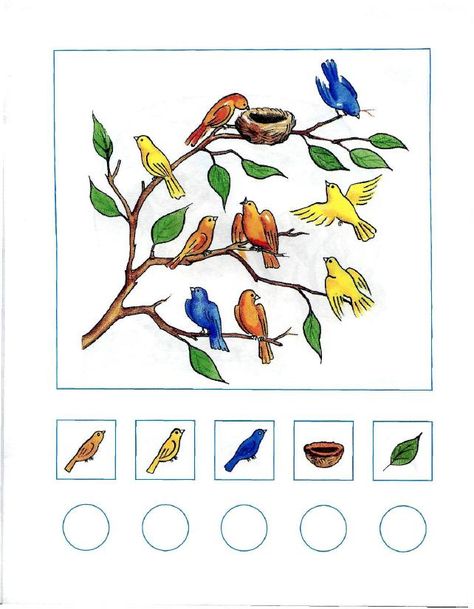 